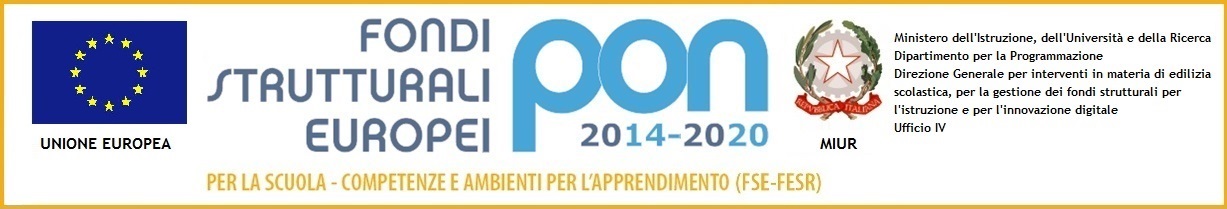 Progetto PON APPRENDIMENTO E SOCIALITA’PROGETTO CON_TE_STO_1  CODICE IDENTIFICATIVO 10.1.1 A – FSEPON CUP: J33D21002060006  PROGETTO CON_TE_STO_2  CODICE IDENTIFICATIVO 10.2.2A CUP: J33D21002110006  AL DIRIGENTE SCOLASTICOITSET “F. PALIZZI”            VASTO  Il/la sottoscritto/a.…………………………………………………………………………………………nato/a a ………………………….………………………… (………) il ……………………… residente a ………………………………(…….....) in via…………………………….n.°……….. CAP ………Telefono ……………..…………… Cell.	e-mail …………………………………………………………….……….   Codice Fiscale …………………………………..……………………CHIEDEDi essere ammesso/a a partecipare all’avviso indicato in oggetto in qualità di:ESPERTO TUTOR PER IL/I SEGUENTE/I MODULO/I: CON_TE_STO_1_A CON_TE_STO_1_B CON_TE_STO_2_S1  CON_TE_STO_2_S2 CON_TE_STO_2_DIG1  CON_TE_STO_2_DIG2  CON_TE_STO_2_DIG3  CON_TE_STO_2_DIG4  CON_TE_STO_2__IMP1 CON_TE_STO_2__IMP2 CON_TE_STO_2__IMP3 CON_TE_STO_2__IMP4Consapevole, secondo quanto prescritto dall'art. 76 del D.P.R. 445/2000, della responsabilità penale cui può andare incontro in caso di dichiarazione mendace, falsità negli atti ed uso di atti falsiD I C H I A R Asotto la propria responsabilità quanto segue:di essere in possesso della cittadinanza italiana o di uno degli Stati membri dell’Unione europea;di godere dei diritti civili e politici;di aver preso visione dell’avviso e di accettarne il contenuto;di non trovarsi in nessuna delle condizioni di incompatibilità previste dalle Disposizioni e Istruzioni per l’attuazione delle iniziative cofinanziate dai Fondi Strutturali europei 2014/2020;di essere in possesso dei seguenti titoli valutabili riportati nel curriculum vitae. Il/La sottoscritto/a_ autorizza codesto Istituto al trattamento dei propri dati personali ai sensi della norma vigente. Allega alla presente: ◻ Documento di identità◻ Liberatoria privacy (IN ALLEGATO)◻ Curriculum Vitae sottoscritto◻ Progetto (SOLO PER ESPERTI)Luogo e data                                                                                                        Il docenteINFORMATIVA PRIVACYInformiamo che l’ITSET “ F.PALIZZI” di VASTO, in riferimento alle finalità istituzionali dell’istruzione e della formazione e ad ogni attività ad esse strumentale, raccoglie, registra, elabora, conserva e custodisce dati personali identificativi dei soggetti con i quali entra in relazione nell’ambito delle procedure per l’erogazione di servizi formativi.In applicazione del D. Lgs. 196/2003, i dati personali sono trattati in modo lecito, secondo correttezza e con adozione di idonee misure di protezione relativamente all’ambiente in cui vengono custoditi, al sistema adottato per elaborarli, ai soggetti incaricati del trattamento.Titolare del Trattamento dei dati è il Dirigente Scolastico, quale Rappresentante dell’Istituto. Responsabile del Trattamento dei dati è il DSGA.I dati possono essere comunque trattati in relazione ad adempimenti relativi o connessi alla gestione del progetto.I dati in nessun caso vengono comunicati a soggetti privati senza il preventivo consenso scritto dell’interessato.Al soggetto interessato sono riconosciuti il diritto di accesso ai dati personali e gli altri diritti definiti dall’art. 7 del D.Lgs. 196/03.________________________________________________Il sottoscritto / La sottoscritta…………………………., ricevuta l’informativa di cui all’art. 13 del D.Lgs. 196/03, esprime il proprio consenso affinché i dati personali forniti con la presente richiesta possano essere trattati nel rispetto del D.Lgs. 196/03 per gli adempimenti connessi alla presente procedura.Data 				                                              Firma  ___________________________